УКРАЇНАПОЧАЇВСЬКА  МІСЬКА  РАДАВИКОНАВЧИЙ КОМІТЕТР І Ш Е Н Н Явід        січня 2020 року                                                                   № проектПро виділення одноразовоїгрошової допомоги гр. Білорус І.В.              Розглянувши заяву жительки с. Старий Тараж вул. Шкільна, 44 гр. Білорус Ірини Володимирівни ,   яка  просить виділити одноразову грошову допомогу на дороговартісне лікування, взявши до уваги висновок консультанта Тернопільського обласного клінічного онкологічного диспансеру від 13.11.2019 року,  депутатський  акт  обстеження  від 03 січня  2020 року та керуючись Законом України «Про місцеве самоврядування в Україні», Положенням про надання одноразової адресної матеріальної допомоги малозабезпеченим верствам населення Почаївської міської об’єднаної територіальної громади, які опинилися в складних життєвих обставинах, затвердженого рішенням виконавчого комітету № 164 від 19 жовтня 2016 року  на виконання Програми «Соціальна підтримка малозабезпечених верств населення Почаївської міської об’єднаної територіальної громади на 2019-2020 роки»,  виконавчий комітет міської ради                                                     В и р і ш и в:Виділити одноразову грошову допомогу гр. Білорус Ірині Володимирівні  в   розмірі 2000 ( дві тисячі )  гривень.Фінансовому відділу міської ради перерахувати гр. Білорус Ірині Володимирівні одноразову грошову  допомогу.Лівар Н.М.          Бондар Г.В.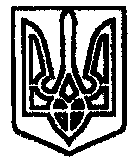 